Vekeplan for 2. trinn   Veke 12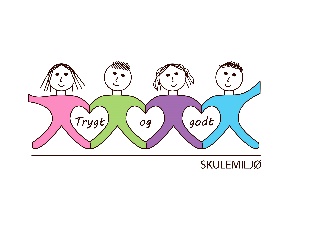 Dette jobbar vi med:                                 VEKE 12InformasjonHei!Det nærmar seg påskeferie og siste veke før ferien skal vi gjere kjekke ting saman:Onsdag: Gla’time med 1. og 2.trinn.Torsdag: Påskelunsj- alle tar med seg eit pålegg til felles lunsj. Vi kjøper inn brød og smør.Fredag: Nokre elevar har hatt lyst at vi skal ha pysjamasdag så då blir det det denne dagen. Vi har og leiketime i siste time og elevane kan ta med ein leike (ingen elektroniske leikar eller leikevåpen).Leksa denne veka er påskebingo. De kan vurdere sjølv kor mange oppgåver de gjer. Elevane kan ta med heftet sitt og vise til oss på fredag (fasit til kryssord/leitekryss er bakarst i heftet). Info om utviklingssamtalane kjem etter påske.Ha ei fin veke og god påske til alle saman!Helsing lærarane på 2.trinn.NorskLesestrategi: BO blikk (bilete og overskrift).
Repetert lesingTekst og bilete.
Leseforståing.Språk – og skriveverkstadHøgtlesing og språkleikar
Tema: TeknologiMatematikkTala til 100Telje med tiararTiarar og einararSamanlikningTalfølgerEngelskClothes Tema/ KRLEPåske og påsketradisjonarSosial kompetanseTema: Vondt og vanskelegKroppsøving/svømmingArbeid med småreiskap, balløving og leikar.Til tysdagTil onsdagTil torsdagTil fredagPåskelunsj. Ta med eit pålegg til felles lunsjbord.Symjing: 2AGym Meland Aktiv:2B, 2C, 2DDu kan gå i pysjamas og ta med ein leike viss du vil.Lekser til:PåskebingoPåskebingoPåskebingoGOD PÅSKEFERIE!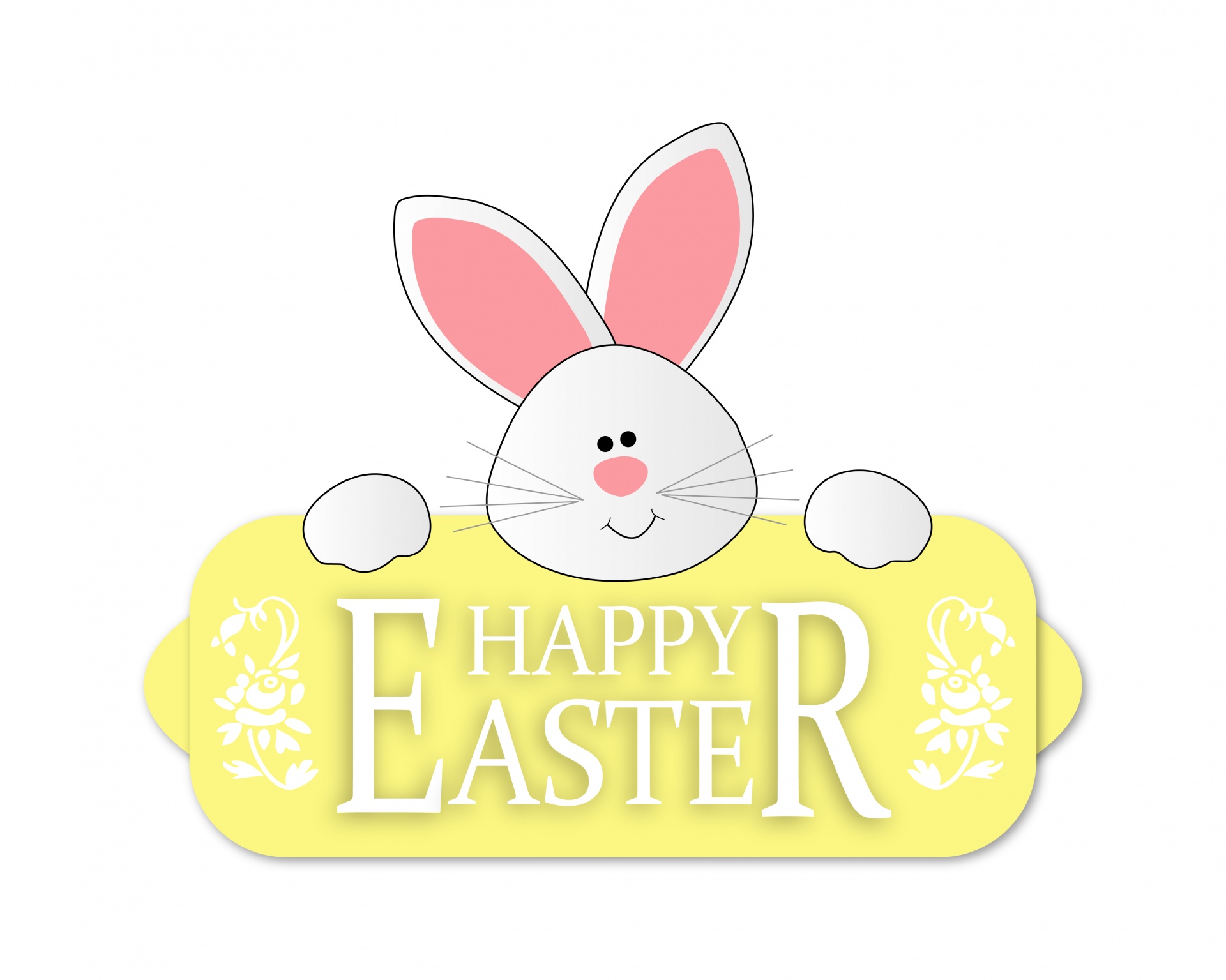 